Scenariusz  5 - Ćwiczenia wymowy głoski „w”Ćwiczenia oddechowe„Suszymy pranie” – do kawałka sznurka przymocowujemy paski papieru. Dmuchamy na nie: długo i mocno, długo i delikatnie, krótko i mocno, krótko i delikatnie„Piórko” – weź piórko, puść z góry, dmuchaj tak, aby nie opadło na dółĆwiczenia artykulacyjne Ćwicz z żabką 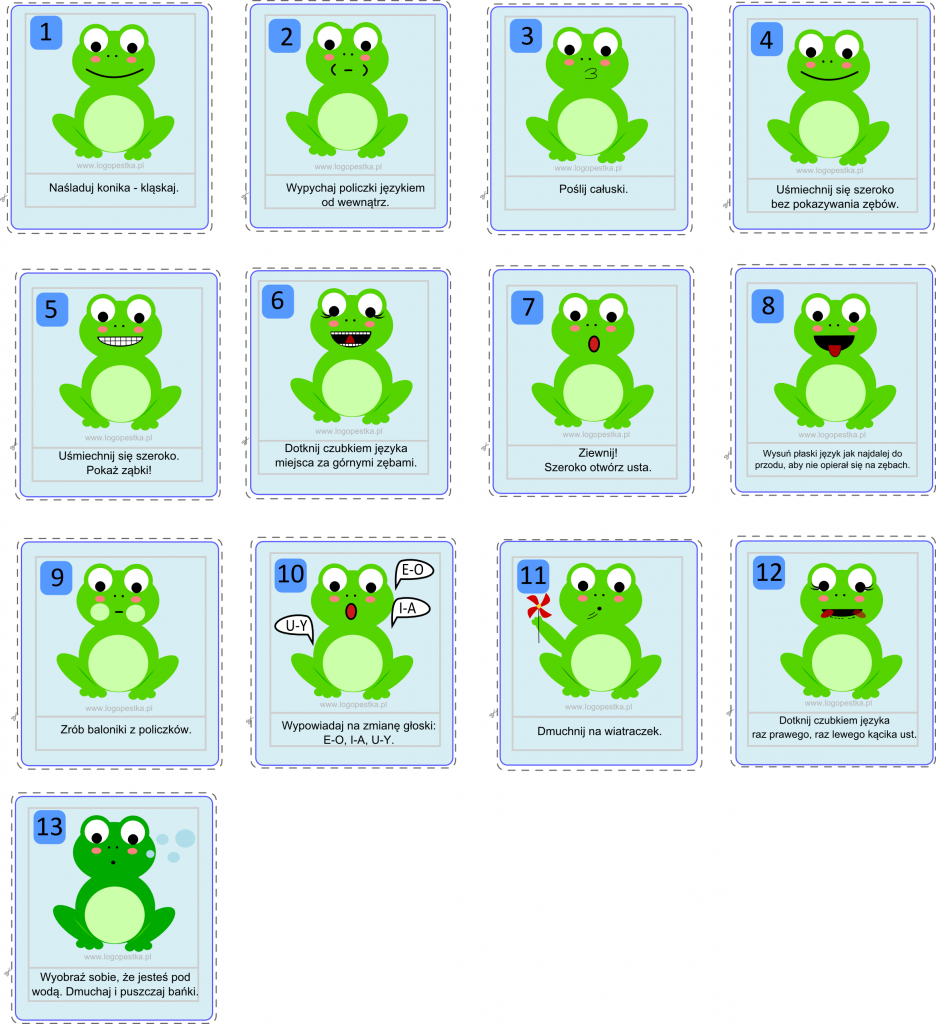 Ćwiczenia wymowy głoski „w”Zabawa z kostką. – Rzuć kostką do gry, policz ile oczek wypadło.            Tyle razy powtórz sylaby:- włe- wzo- wgu- wzie- wmo- wjeNazwij obrazkiKarta pracy„Nakarm pandę”. Wytnij liście i pandę.Jeśli poprawnie powiesz głoskę W możesz nakarmić pandę jednym listkiem.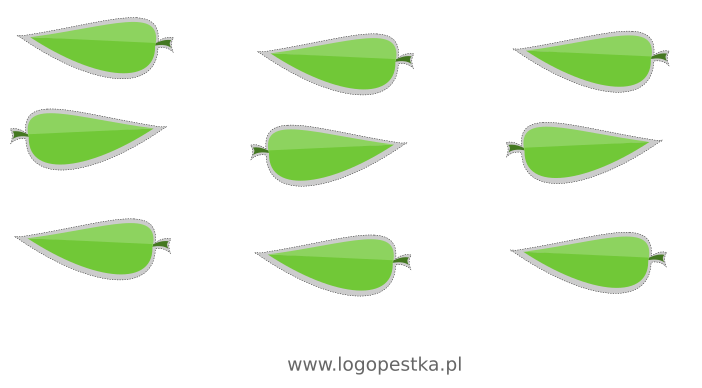 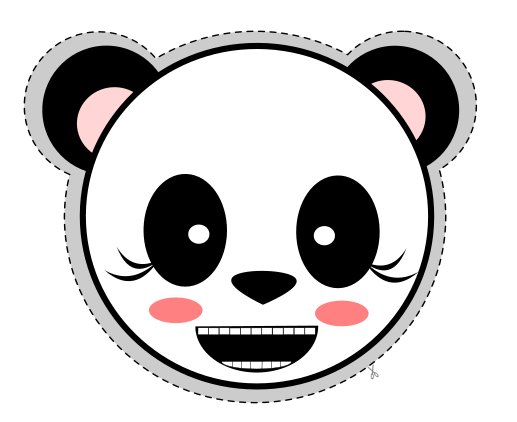 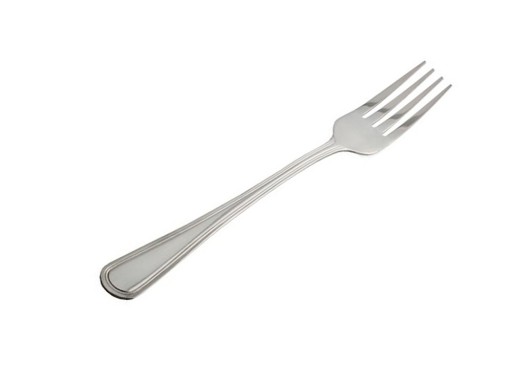 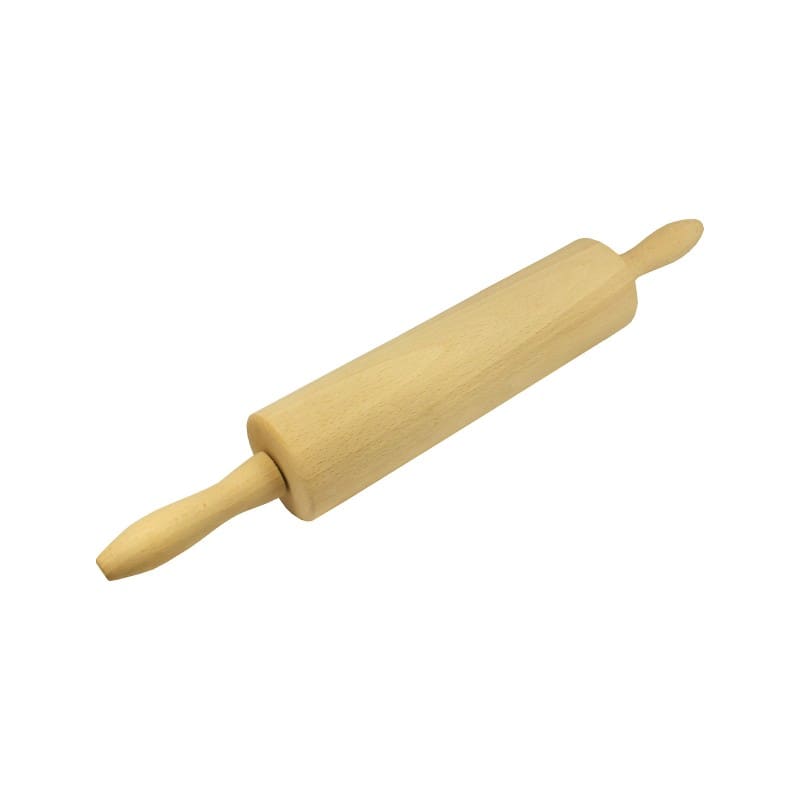 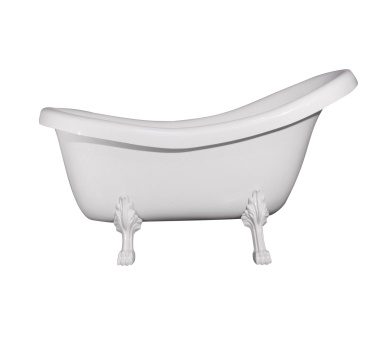 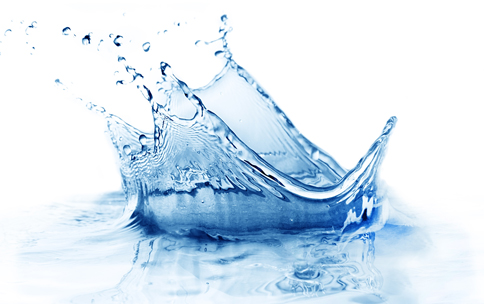 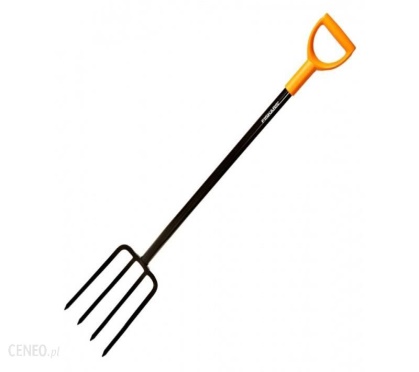 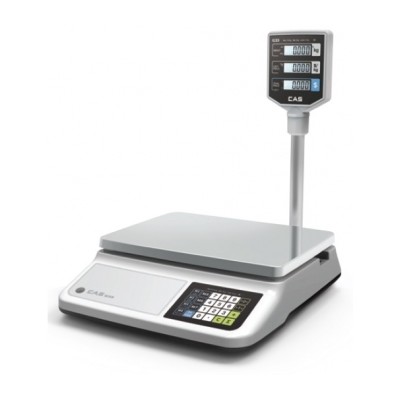 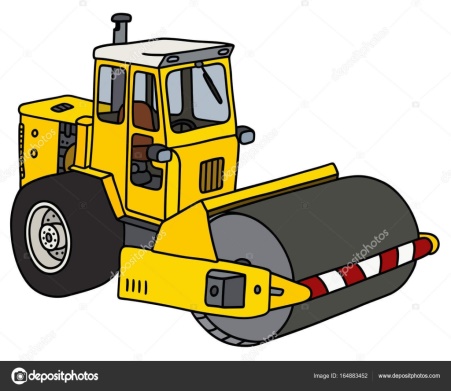 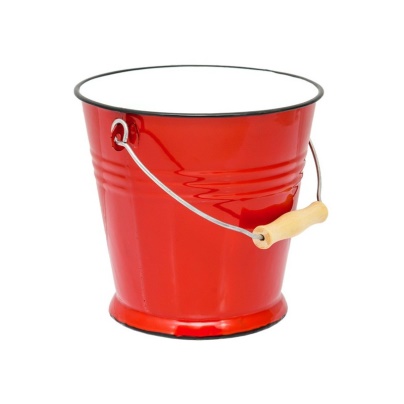 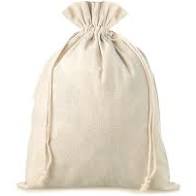 